VISSENBJERGSTÆVNE. gevær og pistol, cal. 22 og luftpå SkallebøllecentretTommerupvej 38 5492 Vissenbjerg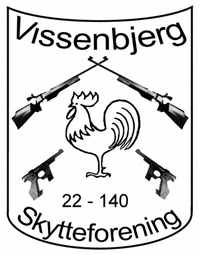                       Mandag  31/10 og Onsdag 2/11 fra 18.00-21.00                                Torsdag den 3/11 fra kl. 09-00 til 12.00		    Fredag den 4/11 fra kl. 16.00 til 21.00                              	                   Lørdag den 5/11 fra kl. 09.00 til 15.00Riffel/Pistol:	BK/JUN	kr. 50,00	Riffel/pistol: Øvrige	kr. 80,00Indskud er inkl. Mesterskab.Der uddeles præmier efter deltagerantal, minimum 3 skytter for at udløse en fuld 1. præmie.Der skydes på elektronisk anlæg	Der skydes efter skyttebogens regler.Husk klassekort skal forevises på forlangende Præmier eftersendes efter stævnetIngen tilmelding, der er flydende udskiftning.	Spørgsmål besvares på tlf. 40 88 61 04   Gerda RosenlundDer vil være mulighed for at købe diverse forfriskninger på stedetBestyrelsen Vissenbjerg Sktf.